Reference FormInclusive Centenaries Scholarships 2018Evaluation of Applicant – in comparison with similar candidates with whom you have interacted. Tick () as appropriate and add brief justification for ranking.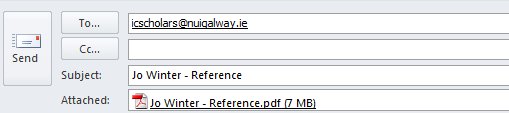 To the Applicant: Please complete Section A below and deliver/email the form to your referee. DEADLINE: Two completed Reference Forms must be received by NUI Galway by 17:00 (GMT) Friday 13th July 2018.To the Referee: Please complete this form to indicate the Applicant’s academic suitability and potential to undertake a degree in NUI Galway. Please return the completed form to icscholars@nuigalway.ie with the Applicant’s name included in the file name and in the subject line of the email. The completed form must be received by 17:00 (GMT) Friday 13th July 2018.  Incomplete scholarship applications (i.e. without completed reference forms) will not be assessed.For information about Inclusive Centenaries Scholarships please see http://www.nuigalway.ie/scholarships/ We appreciate you taking the time to provide this reference.Section A (to be completed by Applicant)Name:      Contact Address:      Email Address:      Section B (to be completed by Referee)Title and Name of Referee:      Contact Address:     Email Address:Tick () as appropriateWhat is your relationship with the Applicant? Teacher             Other   If you ticked Other, please describe how you know the applicant:How well do you know the Applicant?Very well       Reasonably well         Not very well     How long do you know the Applicant?   More than 3 years        between 2 and 3 years         Less than 1 year    OutstandingExcellentVery GoodGoodAverageBrief JustificationAcademic AbilityInitiative Motivation TeamworkAmbitionWriting skillsOral  CommunicationStatement on the Applicant’s potential with specific reference to recent knowledge of the Applicant’s school work and/or volunteering activities and any particular supports the Applicant may require: Statement on the Applicant’s potential with specific reference to recent knowledge of the Applicant’s school work and/or volunteering activities and any particular supports the Applicant may require: Signed:      Date:      